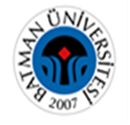 T.C
BATMAN ÜNİVERSİTESİ REKTÖRLÜĞÜT.C
BATMAN ÜNİVERSİTESİ REKTÖRLÜĞÜT.C
BATMAN ÜNİVERSİTESİ REKTÖRLÜĞÜT.C
BATMAN ÜNİVERSİTESİ REKTÖRLÜĞÜT.C
BATMAN ÜNİVERSİTESİ REKTÖRLÜĞÜT.C
BATMAN ÜNİVERSİTESİ REKTÖRLÜĞÜ…………………………………..…………………………………..…………………………………..…………………………………..…………………………………..…………………………………..İLİŞİK KESME BELGESİİLİŞİK KESME BELGESİİLİŞİK KESME BELGESİİLİŞİK KESME BELGESİİLİŞİK KESME BELGESİİLİŞİK KESME BELGESİİLİŞİK KESME BELGESİİLİŞİĞİ KESİLECEK OLAN PERSONELİNİLİŞİĞİ KESİLECEK OLAN PERSONELİNİLİŞİĞİ KESİLECEK OLAN PERSONELİNİLİŞİĞİ KESİLECEK OLAN PERSONELİNİLİŞİĞİ KESİLECEK OLAN PERSONELİNİLİŞİĞİ KESİLECEK OLAN PERSONELİNİLİŞİĞİ KESİLECEK OLAN PERSONELİNT.C. NOT.C. NOADI SOYADIADI SOYADIUNVANIBİRİMİBİRİMİSİCİL NOAYRILMA SEBEBİAYRILMA SEBEBİAYRILIŞ TARİHİADRESİADRESİİLGİLİ DAİRE BAŞKANLIKLARIİLGİLİ DAİRE BAŞKANLIKLARIBİRİM YETKİLİSİNİNBİRİM YETKİLİSİNİNBİRİM YETKİLİSİNİNBİRİM YETKİLİSİNİNBİRİM YETKİLİSİNİNİLGİLİ DAİRE BAŞKANLIKLARIİLGİLİ DAİRE BAŞKANLIKLARIAdı-SoyadıİmzasıİmzasıİlişiğiİlişiğiİLGİLİ DAİRE BAŞKANLIKLARIİLGİLİ DAİRE BAŞKANLIKLARIAdı-SoyadıİmzasıİmzasıVarYokPersonel Daire BaşkanlığıPersonel Daire Başkanlığıİdari ve Mali İşler Daire Başkanlığıİdari ve Mali İşler Daire BaşkanlığıÖğrenci İşleri Daire BaşkanlığıÖğrenci İşleri Daire BaşkanlığıKütüphane ve Dokümantasyon 
Daire BaşkanlığıKütüphane ve Dokümantasyon 
Daire BaşkanlığıStrateji Geliştirme Daire BaşkanlığıStrateji Geliştirme Daire BaşkanlığıSağlık Kültür ve Spor Daire BaşkanlığıSağlık Kültür ve Spor Daire BaşkanlığıBilgi İşlem Daire BaşkanlığıBilgi İşlem Daire BaşkanlığıYapı İşleri ve Teknik Daire BaşkanlığıYapı İşleri ve Teknik Daire BaşkanlığıBirim Gerçekleştirme YetkilisiBirim Gerçekleştirme YetkilisiAlındıAlınmadıÜniversite KimliğiÜniversite Kimliği